お父さんの「産後うつ」ブログを書かなくては！と思っていると日々の色々なことが「ブログねた」に見えてくるものです逆にブログに書いたことと関連した情報が目につきやすくなります最近　産後のメンタルケアについて何回か書いたのでとにかく「産後うつ」というキーワードに敏感になっています今日は性別を飛び越えて父親の「産後うつ」についてです日本家族計画協会（https://www.jfpa.or.jp/）という団体が出しているポスターです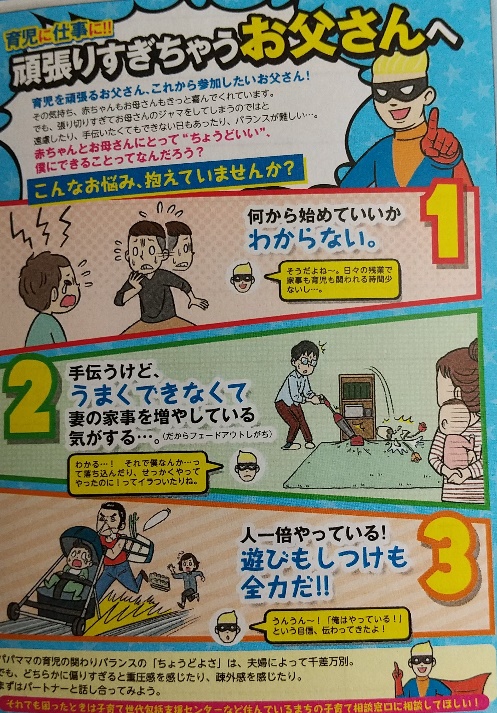 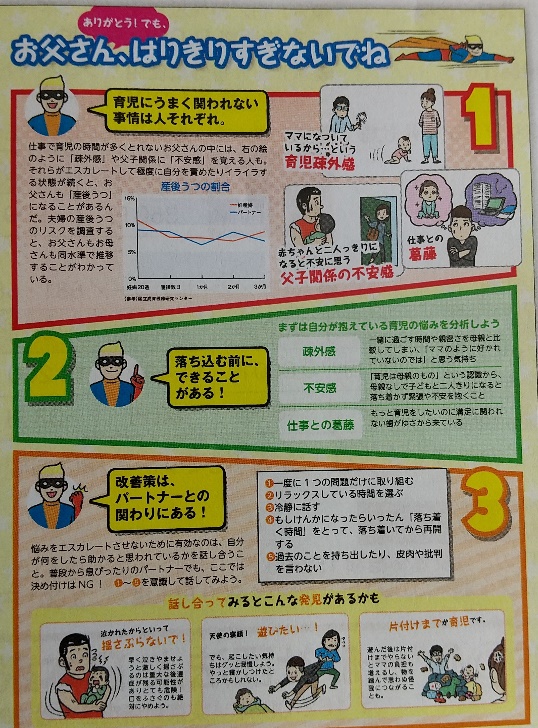 産後の里帰りや子育てへの考えの相違などをきっかけに夫婦仲が悪くなることがあるいわゆる「産後クライシス」の問題をNHKが提唱したのは2012年だそうです原因が女性の変化であるようにも捉えられていましたがそれだけではないようですねお母さんの「産後うつ」が出産後数週間から数か月目でピークを迎えるのに対しお父さんの「産後うつ」は少し遅れて3.4か月から1年あたりにピークを迎えると言われていますまたお父さんの「産後うつ」に影響する4大リスクは・うつなどの精神科既往歴・低収入など経済的不安・妻の産後うつ・夫婦の不仲　結婚への満足度の低さ（兵庫医療大学　西村明子教授）といわれていますコロナ禍以後　妊婦健診も産後の入院中もお父さんの姿を見かけることが本当に激減しています「産後うつ」も「子育て」もお母さんだけの問題ではない！とあらためて実感するスタッフRでした訪問看護はご家族みなさんに寄り添える看護です何か気になることがあったときOHANAを思い出してくださいね